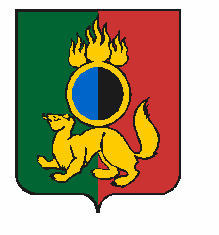 ГЛАВА ГОРОДСКОГО ОКРУГА ПЕРВОУРАЛЬСКПОСТАНОВЛЕНИЕг. ПервоуральскО мониторинге состояния                            и эффективности противодействия коррупции (антикоррупционном мониторинге) в городском                      округе ПервоуральскВ соответствии с Федеральным законом от 25 декабря 2008 года № 273-ФЗ                      «О противодействии коррупции», Законом Свердловской области от 20 февраля 2009 года № 2-ОЗ «О противодействии коррупции в Свердловской области», Указом Губернатора Свердловской области от 03 ноября 2010 года № 971-УГ «О мониторинге состояния и эффективности противодействия коррупции (антикоррупционном мониторинге) в Свердловской области», Уставом городского округа Первоуральск»ПОСТАНОВЛЯЮ:1. Установить, что мониторинг состояния и эффективности противодействия коррупции (антикоррупционный мониторинг) в городском округе Первоуральск осуществляется органами местного самоуправления городского округа Первоуральск с целью обеспечения непрерывного наблюдения за реализацией мер по профилактике коррупции в городском округе Первоуральск и осуществления мероприятий по устранению причин и условий, способствующих совершению коррупционных правонарушений.2. Утвердить Порядок проведения антикоррупционного мониторинга в городском округе Первоуральск (прилагается).3. Признать утратившим силу постановление Главы городского округа Первоуральск от 21 апреля 2009 года № 787 «О мониторинге состояния и эффективности противодействия коррупции (антикоррупционном мониторинге) в городском округе Первоуральск».  4. Опубликовать настоящее постановление в газете «Вечерний Первоуральск» и разместить на официальном сайте городского округа Первоуральск. 5. Контроль за исполнением настоящего постановления оставляю за собой. 18.08.2021№66Глава городского округа Первоуральск                                                                     И.В. Кабец